Компания  Get8  / сайт компании get8.ru/Санкт-Петербург       1.Внедряет простую облачную amoCRM для отделов продаж малого бизнеса. 2.Решает задачи по доработкам, интеграциям с сервисами по API. 3. Создает публичные виджеты интеграций amoCRM с GetResponse (e-mail рассылки), МодульБанком, GetDoc (виджет генерации документов).О компании можно узнать:https://www.youtube.com/watch?v=ZCS2ETlNETU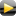 По итогу 2015 года – компания  №1 среди партнеров-интеграторов: http://www.amocrm.ru/partners/          Компания имеет:         отдел продаж, отдел внедрения CRM, отдел разработки, отдел маркетинга, отдел     видеопродакшн.Компания  Get8 предоставляет возможность студентам и выпускникам получить реальный опыт в отделе разработки.Спектр технологий: - PHP, JavaScript, HTML, CSS;  - Базы данных PostgreSQL, MySQL, MongoDB; - Структуры Web-приложений (фронтенд, бекенд, их взаимодействие); - Система контроля версий (git); - MVC PHP-фреймворки (Yii, Symfony и др.); - Очередь сообщений, REST API, WebSocket и др. Контактное лицо: Александра Терещенко+7 (911) 943-57-18+7 (812) 309-40-22